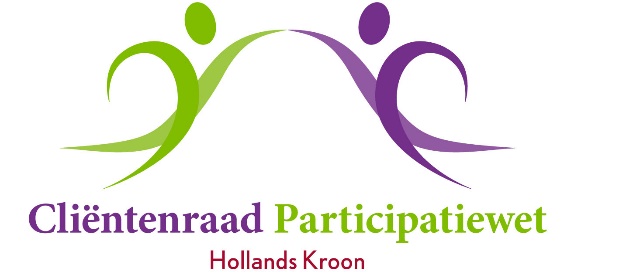 Verslag van de vergadering van 20 februari 2024Aanwezig:	Ronald van Huizen (voorzitter, secretaris)		Erika Homburg 		Jannie de Jong 		Mark Nieuwenhuizen		Jeannette Nuland		Rolf Pfeil		Hussain Allaban		Jaap Vlaming (adviseur)		Meta Overberg (adviseur/notulist)		Herman de Ruiter (gem. HK)		Carina Haakman (gem. HK)  Afwezig:	 -------------------------------------------------------------------------------------------------------------------------------------1.	Opening en mededelingen	Ronald opent de vergadering en heet allen welkom. 	Van de WMO-raad is het trieste bericht ontvangen dat Els Wessels (voorzitter WMO) 	onverwacht eind januari is overleden.	Wij hebben hen sterkte gewenst met dit verlies.2.	Vaststellen van de agenda	De agenda wordt ongewijzigd vastgesteld, onder voorbehoud van de mogelijkheid tot het 	verschuiven van agendapunten naar de volgende vergadering in verband met de 	beschikbare tijd.3.	Verslag van 2024	Pag. 1 – punt 1: Het contract van Herman is verlengd met 6 maanden. Hij blijft in ieder geval 	tot en met september onze contactpersoon.	Pag. 2 – punt 3: Onze voorkeursdatum 6 maart voor de themabijeenkomst met de WMO is 	doorgegeven. Door een misverstand is dit niet opgemerkt. (Nagekomen bericht: de 	bijeenkomst gaat niet door. Nieuw voorstel is 3 april.)	Pag. 2 – punt 4: Noodfonds Energie, de tekst op de gemeentelijke website is aangepast 	zodat deze beter te begrijpen is.	Betere bereikbaarheid: Er wordt een “formulierenbrigade” gevormd voor hulp aan cliënten. 	Consulenten moeten hulp kunnen bieden bij het invullen van formulieren. Cliënten moeten 	contact met de gemeente opnemen als zij deze hulp nodig hebben.	Pag. 3 – punt 11: Carina vertelt dat de gemeente alles doet om de groep Wajong te 	ondersteunen. Ook wordt veel aandacht geschonken aan het begeleiden van inwoners die 	mogelijk in aanmerking komen voor een Wajong-uitkering. Er bestaat al intensieve 	samenwerking met het speciaal onderwijs en andere organisaties. Als er bij de jongere 	problemen worden geconstateerd om werk te kunnen organiseren wordt een onderzoek door 	het UWV uitgevoerd. In specifieke gevallen wordt ook gebruik gemaakt van een extern 	bureau voor het begeleiden van de cliënt. Er wordt door de gemeente dus volop aandacht 	gegeven aan deze groep inwoners.	Pag. 3 – punt 11: De gewenste gemeentelijke data 2023 over de uitvoering van de 	Participatiewet worden door Carina toegezonden. Bespreking wordt geagendeerd voor de 	volgende vergadering.	Onderzoek door UWV gedaan, dan naar gemeente. Soms ook extern bureau als er twijfels 	zijn. Iedereen moet op juiste plek terechtkomen.4.	Actielijst december 2023	-	Opstellen voorstel beleid 50/60+ voor vergadering februari. 	Voorstel van Mark wordt geagendeerd voor de vergadering van maart. Punt afvoeren.	-	Uitnodigen Team Werk & Inkomen vergadering mei.	Uitnodiging is verzonden. Punt afvoeren.	-	Uitnodiging Team Schulddienstverlening vergadering juni	Uitnodiging is verzonden. Punt afvoeren.	- 	Welke acties onderneemt de gemeente om de Wajongers, die nog thuis zitten te 	bereiken? Antwoord is gegeven, zie het bovenstaande bij punt 3. Punt afvoeren.	- 	Doelgroepen uitnodigen voor het doorlezen van de website op begrijpelijke taal.	Actie Herman/Carina: blijft staan.	- 	Data 2023 – doelgroepen, aantallen, etc. 	Worden doorgezonden en geagendeerd voor de vergadering maart. Punt afvoeren.	Ingekomen stukken	21 januari – Herbenoeming Rolf Pfeil.	23 januari – Benoeming Hussain Allaban tot lid met ingang van 1 november 2023.	30 januari -  Memo Hoofdlijnen collegebesluiten over de regeling Meedoen	Uitgaande stukken	13 januari – Bericht aan college over het niet uitgenodigd zijn in 2023 voor de regiovisie.	21 januari – Uitnodiging Han van Egmond voor evaluatie “de bus” in vergadering maart.5.	Adviezen & brieven aan, en antwoorden van het college van B&W	23 januari – Advies naar aanleiding van rapport Nationale Ombudsman “Inspraak mag geen 		      vinkje zijn”	Herman geeft aan dat dit advies onderdeel uitmaakt van een uitgebreider advies dat 	waarschijnlijk in de zomer 2024 voorgelegd wordt aan het college van B&W en de 	gemeenteraad.	23 januari – Memo Communicatie met inwoners/cliënten over o.a. beleidsregels.	Herman licht toe dat er reeds maatregelen worden getroffen. De communicatie over het 	beleid zal worden uitgevoerd via een emailbericht aan de cliënten. Hij vraagt de leden van de 	cliëntenraad wel dringend om op- en aanmerkingen uit de praktijk aan hem door te geven.	Op de vraag wat er met onze adviezen gebeurt vertelt Herman dat de adviezen naar het 	college gaan. En als het collegebesluit aan de gemeenteraad wordt voorgelegd, wordt het 	advies van de cliëntenraad als bijlage bijgevoegd. De gemeenteraad wordt op deze wijze op 	de hoogte gebracht van de zienswijze van de cliëntenraad op het betreffende onderwerp.6.	Adviesaanvraag Lokale Inclusie Agenda	Meike Molenaar (gem. HK) is aanwezig voor het geven van een toelichting de Lokale 	Inclusie Agenda.	In Hollands Kroon wordt gestreefd naar een inclusieve samenleving, waaraan iedereen 	volwaardig mee kan doen, zonder daarin beperkt te worden. Hiertoe moet de 	toegankelijkheid van de gemeente goed geregeld zijn. Bij het ontwikkelen van het beleid 	wordt het uitgangspunt: toegankelijk en bruikbaar voor iedereen. Er zijn zes belangrijke 	thema’s: onderwijs en ontwikkeling, thuis en openbare ruimte, werk en inkomen, vrije tijd, 	vervoer, welzijn-gezondheid-ondersteuning.	Meike vraagt de leden om opmerkingen en voorstellen wat beter kan aan haar door te geven 	zodat deze meegenomen kunnen worden in de uitvoering. 	De eerste opmerkingen zijn:	- verkeersdrempels zijn vaak gevaarlijk voor de fietsers. Beter is een vlak strookje er naast 	  voor de fiets;	- ook paaltjes op de fietspaden zijn vaak onhandig en niet overzichtelijk geplaatst;	- stoepen zijn ook vaak ongelijk wat moeilijkheden geeft voor mensen die slecht lopen, en/of 	  met een rollator of rolstoel;	- smalle wegen worden ook niet overal goed onderhouden en veilig gemaakt voor fietsers;	- voor ouderen is het digitaal werken van de gemeente niet eenvoudig zoniet onmogelijk;	- de links op de gemeentelijke website zijn onhandig en vaak niet werkbaar.	Meike neemt deze punten direct mee. De presentatie die zij heeft gegeven zal aan de 	cliëntenraad worden toegestuurd. Zij zegt toe het beleid van de Lokale Inclusie Agenda 	jaarlijks te evalueren. 7.	Specifieke ondersteuningsregelingen	Het verzoek aan de gemeente is om de drempels voor het aanvragen van een regeling zo 	laag mogelijk te houden. Onnodig ingewikkelde procedures moeten voorkomen worden. 	Ondanks toezeggingen in het verleden blijkt in de praktijk nog vaak het tegendeel. Als 	voorbeeld wordt de IIT (Individuele Inkomens Toeslag) genoemd. Om in aanmerking te 	komen voor IIT moet de cliënt al 3 jaar een laag inkomen hebben. Dat hoeft geen bijstand te 	zijn. De IIT moet ieder jaar opnieuw aangevraagd te worden terwijl de gegevens van de 	cliënt bekend zijn bij de gemeente. Herman vertelt dat dit wettelijk geregeld is. Er mag op 	juridische gronden niet automatisch toegekend worden, dus moet er ieder jaar opnieuw 	aangevraagd worden. De gemeente spant zich in om te kijken hoe dit toch anders kan. 	Sommige gemeenten omzeilen de wet en keren toch automatisch uit. Als voorbeeld wordt 	Zaffier (regio Alkmaar) genoemd. Herman zegt toe te onderzoeken hoe andere gemeenten 	dit regelen. 	Meedoen: Herman heeft in zijn bericht van 30 januari een uitgebreide toelichting gegeven op 	de collegebesluiten over de regeling Meedoen en over Leszwemmen diploma kinderen 	minimagezinnen. De adviezen gegeven door de Cliëntenraad zijn overgenomen hetgeen 	positief wordt gewaardeerd. Het leszwemmen van kinderen is in een aparte regeling 	opgenomen. Ook dit wordt zeer gewaardeerd. Het is belangrijk dat kinderen jong leren 	zwemmen. De minimumleeftijd van 5½ jaar is een voorwaarde van de zwembaden.	Opgemerkt wordt dat het vaak moeilijk is om sportkleding voor kinderen te kopen via 	Meedoen. Uitgezocht moet worden welke (sportkleding)winkels benaderd kunnen worden 	om mee te doen aan deze regeling.	Er wordt een compliment gegeven aan Herman voor de wijze waarop dit onderwerp door 	hem is uitgevoerd.8.	Beleid 50+	In verband met de beschikbare tijd wordt besloten dit onderwerp te agenderen voor de 	volgende vergadering (maart).9.	Continuïteit Cliëntenraad	Ook dit agendapunt wordt ter bespreking doorgeschoven naar de volgende vergadering.10. 	Regiovisie voor het Sociaal Domein in de Kop van Noord-Holland	Job Laghuwitz geeft een presentatie waarin hij aangeeft wat er in 2023 al heeft 	plaatsgevonden aan overlegvormen met betrokkenen (gemeenten, adviesraden, en 	organisaties). Helaas heeft de gemeente HK verzuimt om onze Cliëntenraad aan te melden 	bij het overleg. Nu wordt verzocht of de leden binnen twee weken een advies kunnen 	uitbrengen aan het college over het concept Regiovisie (17 pag.). Over deze gang van zaken 	hebben wij ons ongenoegen al geuit naar het college. 	Job licht toe dat het doel van de 4 gemeenten op het terrein van het Sociaal Domein is de 	samenwerking te verbreden en te verbeteren. In sommige gevallen is de nodige hulp aan 	inwoners gemeentegrensoverschrijdend. In die gevallen is het goed als er al samenwerking 	tussen de organisaties bestaat. Uit de presentatie blijkt niet direct wat de meerwaarde van de 	samenwerking zal of moet zijn. Er zijn geen concrete voorstellen of voorbeelden. Opgemerkt 	wordt dat de regering juist decentralisatie voorstaat om zo beter lokaal te kunnen reageren. 	En wordt de voorgestelde samenwerking dan niet juist een struikelblok, of juist het 	tegengestelde van de decentralisatie? 	Job zegt dat de uitvoering moet aansluiten bij de lokale behoeften. Maar de lokale schaal is 	vaak te klein voor een goede uitvoering. Samenwerking kan in die gevallen meer kracht 	geven. 	Carina meldt dat bij de uitvoering van de Participatiewet al rekening wordt gehouden met de 	lokale behoeften. Het belang van de inwoner moet gediend worden. De gemeente blijft wel 	kritisch kijken naar de uitvoering. Maar er komen wel uitdagingen aan. 	Job licht toe dat het belangrijk is de sociale basis in de directe omgeving van de inwoner te 	versterken. Waar kunnen mensen elkaar ontmoeten, woonkernen moeten versterkt worden. 	De uitvoering kan per kern en/of wijk verschillen. 	Na de uitleg is het nog niet duidelijk wat de exacte doelen zijn, hoe de uitvoering vorm krijgt, 	etc..	Job zegt toe de concept regiovisie toe te sturen aan de Cliëntenraad. De adviesaanvraag zal 	officieel via het college worden ontvangen. Hij vraagt het advies uiterlijk 7 maart aan het 	college uit te brengen (met een cc: aan hem).11. 	Rondvraag	Hussain vraagt om hulp voor een vriend in Den Helder. Hij heeft problemen met geen 	uitkering krijgen voor zijn dochter van 18+. Jaap zegt hem hierbij hulp toe.	Erika merkt op dat de vermelding van de standplaatsen van “de bus” niet duidelijk in het 	huis-aan-huis-blad staan. Dit wordt meegenomen in de vergadering op 26 maart.	Jannie maakt een opzet voor een casus over de communicatie tussen consulent en inwoner.	Jaap vraagt aan de gemeente data over de laatste 3 jaar inzake klachten c.q. 	bezwaarschriften op het gebied van het sociaal domein. Carina zegt toe de factsheet toe te 	sturen.12. 	Sluiting	Niets meer aan de orde zijnde sluit Ronald de vergadering en dankt allen voor hun inbreng.